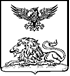 КРАСНОЯРУЖСКАЯ ТЕРРИТОРИАЛЬНАЯ ИЗБИРАТЕЛЬНАЯ КОМИССИЯ ПОСТАНОВЛЕНИЕ22 марта 2023 года                                                                                  № 12/55-1О Положении о наградах и поощрениях Краснояружской территориальной избирательной комиссииВ целях усиления моральной мотивации членов Краснояружской территориальной комиссии, участковых избирательных комиссий, поощрения граждан, коллективов учреждений, организаций, внесших значительный вклад в развитие избирательной системы и обеспечение избирательных прав граждан Российской Федерации, Краснояружская территориальная избирательная комиссия постановляет: 1. Утвердить Положение о наградах и поощрениях Краснояружской территориальной избирательной комиссии (прилагается). 2. Разместить настоящее постановление на странице Краснояружской территориальной избирательной комиссии на официальном сайте Краснояружской территориальной избирательной комиссии в информационно-телекоммуникационной сети «Интернет».3. Контроль за выполнением настоящего постановления возложить на председателя Краснояружской территориальной избирательной комиссии 
М.В. Носова.ПриложениеПОЛОЖЕНИЕо наградах и поощрениях Краснояружской территориальной избирательной комиссии1. Общие положения 1.1. Настоящее Положение разработано в соответствии с Трудовым кодексом Российской Федерации, Регламентом и Служебным распорядком территориальной избирательной комиссии, иными локальными нормативными актами.1.2. Целью разработки настоящего Положения является повышение качества подготовки документов о награждении и поощрении территориальной избирательной комиссии (далее – Комиссия).1.3. Награды и поощрения Комиссии вводятся в целях усиления моральной мотивации членов Комиссии, участковых избирательных комиссий, повышения качества выполнения задач и реализации функций, возложенных на Комиссию, поощрения граждан, коллективов учреждений, организаций, внесших значительный вклад в развитие избирательной системы и обеспечение избирательных прав граждан Российской Федерации и в связи с профессиональными праздниками и юбилейными датами.Юбилейными датами учреждений, организаций считаются – 5, 10, 15, 20, 30, 40, 50, 100 и далее каждые 50 лет. Для граждан: при достижении возраста 45 лет (для мужчин и женщин) и каждые последующие 5 лет со дня рождения.1.4. К наградам Комиссии относится:- Почетная грамота территориальной избирательной комиссии (далее – Почетная грамота).К поощрениям Комиссии относятся:- Благодарность территориальной избирательной комиссии (далее – Благодарность).Награждение и поощрение, как правило, производится в следующей последовательности: Благодарность, Почетная грамота, с интервалом не менее двух лет, в период проведения избирательных кампаний – не менее шести месяцев.2. Положение о Почетной грамоте2.1. Почетная грамота учреждена для награждения организаторов выборов, граждан и юридических лиц за значительный вклад в развитие избирательной системы, правоприменительную практику в области избирательного законодательства, обеспечение избирательных прав граждан Российской Федерации, безупречную и эффективную работу по подготовке и проведению выборов (референдумов) всех уровней, многолетнюю добросовестную работу в системе избирательных комиссий, а также за оказание содействия и существенную помощь в организации и проведении выборов, референдумов, обеспечение деятельности избирательных комиссий, комиссий референдума.2.2. Предложения о награждении Почетной грамотой вносятся: - членами Комиссии;- участковыми избирательными комиссиями.2.3. С предложением о награждении Почетной грамотой к должностным лицам и органам, указанным в пункте 2.2 настоящего Положения, могут обращаться: - органы государственной власти и управления Белгородской области, государственные органы;- политические партии (их структурные подразделения), другие общественные объединения, образовательные организации;- органы местного самоуправления.2.4. К награждению Почетной грамотой представляются лица, непосредственно принимавшие участие в организации и проведении избирательных кампаний, кампаний референдума, которые, как правило, имеют поощрения Благодарностью территориальных избирательных комиссий за участие в организации выборов и референдумов. 2.5. Предложение (ходатайство) о награждении Почетной грамотой оформляется в соответствии с приложением № 1 к настоящему Положению и должно содержать сведения о личном вкладе представляемого к награждению лица в развитие избирательной системы, правоприменительную практику в области избирательного законодательства, обеспечение избирательных прав граждан Российской Федерации, безупречную и эффективную работу по подготовке и проведению выборов (референдумов) всех уровней, многолетнюю добросовестную работу в системе избирательных комиссий, а для юридического лица – о конкретном вкладе в правоприменительную практику в области избирательного законодательства, за оказание содействия и существенную помощь в организации и проведении выборов, референдумов, обеспечение деятельности избирательных комиссий, комиссий референдума и за иные социально-значимые в названной сфере достижения.2.6. Награждение Почетной грамотой производится по решению Комиссии.2.7. Представление к награждению Почетной грамотой вносится на рассмотрение Комиссии председателем или секретарем территориальной избирательной комиссии в установленном порядке.2.8. Почетная грамота представляет собой лист формата А-4 210х280 мм. Особые требования к шаблону бланка Почетной грамоты не устанавливаются. Почетная грамота подписывается председателем Краснояружской территориальной комиссии и проставляется печать Краснояружской территориальной комиссии.2.9. В случае утраты Почетной грамоты дубликат не выдается.3. Положение о Благодарности3.1. Благодарность является формой поощрения организаторов выборов, граждан и юридических лиц за успешную работу по подготовке и проведению избирательных кампаний, образцовое выполнение должностных обязанностей, продолжительную и безупречную работу в системе избирательных комиссий, активную работу по повышению правовой культуры избирателей, а также за оказание содействия и существенную помощь в организации и проведении выборов, референдумов, обеспечение деятельности избирательных комиссий, комиссий референдума.3.2. Предложения о поощрении Благодарностью вносятся: - членами Комиссии; - участковыми избирательными комиссиями.3.3. С ходатайством о поощрении Благодарностью к должностным лицам и органам, указанным в пункте 3.2 настоящего Положения, могут обращаться: - органы государственной власти и управления Белгородской области, государственные органы; - политические партии (их структурные подразделения), другие общественные объединения, образовательные организации;- органы местного самоуправления.3.4. Предложение (ходатайство) о поощрении Благодарностью оформляется в соответствии с приложением к настоящему Положению и должно содержать сведения о личном вкладе представляемого к поощрению лица в работу по подготовке и проведению избирательных кампаний, образцовое выполнение должностных обязанностей, продолжительную и безупречную работу в системе избирательных комиссий, активную работу по повышению правовой культуры избирателей, а также за оказание содействия и существенную помощь в организации и проведении выборов, референдумов, обеспечение деятельности избирательных комиссий, комиссий референдума и иные значимые в названной сфере достижения.3.5. Поощрение Благодарностью производится по решению Комиссии.3.6. Представление к поощрению Благодарностью вносится на рассмотрение Комиссии председателем или секретарем территориальной избирательной комиссии в установленном порядке.3.7. Благодарность представляет собой лист формата А-4 210х280 мм. Особые требования к шаблону бланка Благодарности не устанавливаются. Благодарность подписывается председателем Краснояружской территориальной комиссии и проставляется печать Краснояружской территориальной комиссии.3.8. В случае утраты Благодарности дубликат не выдается.4. Заключительные положения4.1. Награды и поощрения Комиссии вручаются в торжественной обстановке председателем Комиссии, в его отсутствие – заместителем председателя, либо по поручению председателя – секретарем или членом Комиссии. От имени Комиссии вручение может быть поручено председателям участковых избирательных комиссий, руководителям органов местного самоуправления.4.2. В случае награждения или поощрения председателя Комиссии Почетную грамоту или подписывает и вручает заместитель председателя Комиссии.4.3. Оформление наград и поощрений Комиссии, их регистрацию, а также учет награжденных осуществляется Комиссией.4.4. Комиссия вправе на своем заседании рассмотреть вопрос о применении поощрения при наличии иных оснований, не указанных в настоящем Положении.Приложение № 1к Положению о наградах и поощренияхКраснояружской территориальной избирательной комиссииФорма предложения (ходатайства) о награждении или поощрении Комиссией1. Фамилия, имя, отчество _____________________________________.2. Дата рождения (число, месяц, год) ____________________________.3. Место работы, занимаемая должность _________________________. 4. Статус (должность) в избирательной системе ___________________.5. Опыт работы в избирательных комиссиях, участие в избирательных кампаниях, в каком качестве _________________________________________.6. Сведения о награждениях и поощрениях за работу в избирательной системе и в каком году ______________________________________________. 7. Краткая характеристика с указанием конкретных заслуг представляемого к награждению/поощрению:Должность						ПодписьПредседатель Краснояружской территориальной избирательной комиссииМ.В. НосовСекретарь Краснояружской территориальной избирательной комиссииС.Н. ШапошниковаУТВЕРЖДЕНОпостановлением Краснояружской территориальной избирательной комиссии от 22 марта 2023 года № 12/55-1